目	录第一部分 部门概况一、主要职能二、部门机构设置及预算单位构成情况三、2024年度部门主要工作任务及目标第二部分 2024年度部门预算表一、收支总表二、收入总表三、支出总表四、财政拨款收支总表五、财政拨款支出表（功能科目）六、财政拨款基本支出表（经济科目）七、一般公共预算支出表八、一般公共预算基本支出表九、一般公共预算“三公”经费、会议费、培训费支出表十、政府性基金预算支出表十一、国有资本经营预算支出预算表十二、一般公共预算机关运行经费支出预算表十三、政府采购支出表第三部分 2024年度部门预算情况说明第四部分 名词解释第一部分 部门概况一、主要职能（一）负责建立健全生态环境基本制度。贯彻执行国家生态环境的方针政策和法律法规。会同有关部门拟订全市生态环境政策、规划并组织实施，起草生态环境地方性法规和规章草案。会同有关部门编制并监督实施生态环境规划和生态环境功能区划，组织制定全市各类地方生态环境标准、基准和技术规范。（二）负责组织指导、协调全市生态文明建设工作，组织编制生态文明建设规划，开展生态文明建设考核和评价。（三）负责生态环境问题的统筹协调和监督管理。牵头协调全市范围内环境污染事故和生态破坏事件的调查处理，指导协调县（市）区政府对突发生态环境事件的应急、预警工作，牵头指导实施生态环境损害赔偿制度，协调解决有关跨区域环境污染纠纷，统筹协调全市重点区域、流域、海域生态环境保护工作。指导基层生态环境保护工作。（四）负责监督指导国家、省、市减排目标的落实。组织实施各类污染物排放总量控制、排污许可证制度并监督管理。根据国家、省减排目标任务，提出全市实施总量控制的污染物名称和控制指标，监督检查县（市）区污染物减排任务完成情况，实施生态环境保护目标责任制。（五）负责提出生态环境领域固定资产投资规模和方向、市财政性资金安排的意见，按规定权限审批、核准全市规划内和年度计划规模内固定资产投资项目，配合有关部门做好组织实施和监督工作。（六）负责环境污染防治的监督管理。制定大气、水、海洋、土壤、噪声、光、恶臭、固体废物、化学品、机动车等污染防治管理制度并监督实施。指导协调和监督农村生态环境保护，会同有关部门监督管理饮用水水源地生态环境保护工作，组织指导城乡环境综合整治工作，监督指导农业面源污染治理工作。监督指导区域大气环境保护工作，组织实施区域大气污染联防联控协作机制。（七）指导协调和监督生态保护修复工作。组织编制生态保护规划，监督对生态环境有影响的自然资源开发利用活动、重要生态环境建设和生态破坏恢复工作。组织制定各类自然保护地生态环境监督管理制度并监督执法。监督野生动植物保护、湿地生态环境保护等工作。监督生物技术环境安全，牵头生物物种（含遗传资源）工作，组织协调生物多样性保护工作，参与生态保护补偿工作。（八）负责核与辐射安全的监督管理。对核技术应用、电磁辐射和伴有放射性矿产资源开发利用中的污染防治实施统一监督管理，会同有关部门负责放射性物质运输的监督管理，参与核事故应急处置，负责辐射环境事故应急处理工作，负责废旧放射源和放射性废物的管理，组织辐射环境监测。配合上级生态环境部门对核设施安全、核材料管制和民用核安全设备实施监督管理。（九）负责生态环境准入的监督管理。按国家、省、市规定和行政审批制度改革要求组织审查经济和技术政策、发展规划以及经济开发计划的环境影响评价文件，按国家、省、市规定和行政审批制度改革要求审批或审查开发建设区域、规划、项目环境影响评价文件。拟订并组织实施生态环境准入清单。（十）负责生态环境监测工作。组织实施生态环境监测制度、规范和标准，建立生态环境监测质量管理制度并组织实施。会同有关部门统一规划全市生态环境质量监测站点设置，组织实施生态环境质量监测、污染源监督性监测、生态环境执法监测、温室气体减排监测、应急监测。组织对全市生态环境质量状况进行调查评价、预警预测，负责全市生态环境监测网的建设和管理。（十一）组织开展生态环境监督检查工作。负责协调国家、省生态环境监察和督察工作。根据市委安排，经市政府授权，对市有关部门和县（市）区生态环境保护法律法规、标准、政策、规划执行情况，生态环境保护党政同责、一岗双责落实情况，以及环境质量责任落实情况进行监督检查。（十二）负责生态环境监督执法。负责全市生态环境保护综合行政执法工作，组织开展全市生态环境保护执法检查活动，查处生态环境违法问题。（十三）负责生态环境信息化工作。建设和管理生态环境信息网。统一发布全市生态环境综合性报告和重大生态环境信息。（十四）组织指导和协调生态环境宣传教育工作。制定并组织实施生态环境保护宣传教育纲要，推动社会组织和公众参与生态环境保护。开展生态环境科技工作，组织生态环境重大科学研究和技术工程示范，推动生态环境技术管理体系建设。参与指导推动循环经济和生态环保产业发展。（十五）开展应对气候变化和生态环境对外合作交流工作。贯彻落实应对气候变化及温室气体减排的战略、规划和政策。负责全市生态环境国际合作和利用外资项目，组织协调有关生态环境国际条约的履约工作。参与处理涉外生态环境事务。（十六）完成市委、市政府交办的其他任务。（十七）职能转变。市生态环境局实行以省生态环境厅为主的双重管理体制。统一行使生态和城乡各类污染排放监督管理与行政执法职责，切实履行监管责任，全面落实大气、水、土壤污染防治行动计划，大幅减少进口固体废物种类和数量直至全面禁止洋垃圾入境。对县（市）区生态环境机构实行垂直管理体制，加强全市生态环境系统党的建设。构建政府为主导、企业为主体、社会组织和公众共同参与的生态环境治理体系，实行最严格的生态环境保护制度，严守生态保护红线和环境质量底线，坚决打好污染防治攻坚战，保障全市生态安全，为建设“强富美高”新南通奠定坚实生态环境基础。二、部门机构设置及预算单位构成情况1.根据部门职责分工，本部门内设机构包括：办公室、人事处、法规标准处、财务与审计处、宣传教育处、综合业务处、综合监督处、自然生态保护处（应对气候变化处）、水生态环境处、海洋生态环境处、大气环境处、土壤生态环境处、固体废物与化学品处（核与辐射环境管理处）、环境影响评价与排放管理处（行政服务处）、科技与监测处、安全生产监督处、执法监督处、机关党委、老干部处、工会和共青团组织。本部门下属单位包括：南通市生态环境综合行政执法局，南通市生态环境监控中心，南通市环境保护宣传教育中心，南通市生态环境监测站。2.从预算单位构成看，纳入本部门2024年部门汇总预算编制范围的预算单位共计5家，具体包括：南通市生态环境局，南通市生态环境综合行政执法局，南通市生态环境监控中心，南通市环境保护宣传教育中心，南通市生态环境监测站。三、2024年度部门主要工作任务及目标2024年，我局将深入学习贯彻全国、全省生态环境保护大会精神和习近平总书记考察江苏重要讲话精神，坚决守护好出江入海生态屏障，全面推进美丽南通建设，以高品质生态环境支撑高质量发展。环境质量目标：力争PM2.5平均浓度和优良天数比例保持全省前列，力争国省考断面优Ⅲ比例100%，近岸海域水质优良（一、二类）比例达到省定目标，重点建设用地安全利用得到有效保障。（一）强化生态保护，推动发展方式低碳化。健全“三线一单”分区管控体系，完善生态环境分区管控与国土空间规划衔接技术路径，加强全流程监管运用。全面推动纺织、化工等重点行业绿色化改造，推进重点行业资源能源高效利用、污染排放持续下降。深化生态安全缓冲区、生态岛试验区等试点示范，建设生物多样性展示馆，科学运用鸟类、江豚智能识别监测系统，打造“两带多点”生物多样性保护样板。巩固生态文明建设示范创建成果，海门区、启东市争创国家生态文明建设示范区。（二）聚焦重点领域，打好治污攻坚主动仗。统筹臭氧、PM2.5专项整治，深化工业源、移动源、扬尘源和生活源污染治理，强化源头减排和预警管控。编制《2023—2024年臭氧污染综合治理实施方案》，编排1935个臭氧污染综合治理项目，力争6月底前全面完成。针对北凌河、栟茶运河、如泰运河等重点流域，排布三批369项治水工程。在重点国省考断面流域沿线集中水稻种植区，实施21个农田排灌系统生态化改造项目。推进194个农村生活污水治理工程，农村生活污水治理率提升至65%。推进淮河流域排污口“查、测、溯、治”，力争年底前全面完成整治任务。大力推进“无废城市”“无废园区”建设，健全土壤和地下水全链条污染防控体系，保障土壤环境安全。（三）厚植为民情怀，提升监管水平筑防线。积极回应群众关切，下大气力解决老百姓“家门口”的噪声、异味等问题，不断提高群众生态环境获得感。狠抓生态环保督察、省政府挂牌督办、长江警示片等交办问题整改，确保按期验收销号。深化公检法环四部门联动，充分发挥环保公安打击环境污染犯罪融合战队作用，运用执法尖兵和执法能手力量查处一批大案要案。积极探索非现场执法监管经验，深化生态环境信访“法治化、信息化、科学化”建设试点，强化重点环境风险企业三级防控能力建设。（四）坚持服务发展，助力营商环境再优化。扩大规划环评与项目环评联动试点范围，助力更多优质项目享受政策红利。高效衔接排污许可、环评审批、总量管理等制度，探索政府储备一、二级市场竞价模式及有偿使用试点，优化排污权、碳排放权等资源环境要素配置。开展企业环保接待日、重点优质企业环保“体检”等活动，充分运用合规治理、学法减罚等制度，强化企业环境管理指导帮扶。用好“环保贷”“环保担”等政策工具，推广生态环境导向的开发（EOD）模式。（五）深化改革创新，夯实治理能力提效能。积极推进生态环境损害赔偿地方立法，加快《南通市生态环境损害赔偿程序规定》起草、论证等工作，推动生态环境损害赔偿率先走上法治轨道。排定142项环境基础设施建设年度工程项目，计划总投资约74.71亿元，力争开工率、完工率保持全省前列。深化规划环评与项目环评联动试点、总量管理、工业园区限值限量管理改革，强化监测监控、预警应急、行政执法联动，持续发挥“三代表一委员”督查作用，凝聚治理合力。（六）培育生态文化，绘就绿色和谐新图景。以江苏生态文明学院为主阵地，开发生态文明教育精品课程，将课堂教学与现场教学有机结合，打造省内经典培训线路。扎实做好“最美环保人”等先进典型培育选树，紧扣“一片山、一艘船、一座岛、一道湾”等试点示范，挖掘提炼更多“沧桑巨变”美丽故事。结合“六五”环境日、全国生态日，扎实推进“美丽中国，我是行动者”主题实践，深入开展“生态文明第一课”等主题活动，推动习近平生态文明思想深入人心。第二部分2024年度南通市生态环境局部门预算表注：本部门无政府性基金预算，也没有使用政府性基金安排的支出，故本表无数据。注：本部门无国有资本经营预算支出，故本表无数据。注：1.“机关运行经费”指行政单位（含参照公务员法管理的事业单位）使用一般公共预算安排的基本支出中的日常公用经费支出，包括办公及印刷费、邮电费、差旅费、会议费、福利费、日常维修费、专用材料及一般设备购置费、办公用房水电费、办公用房取暖费、办公用房物业管理费、公务用车运行维护费及其他费用等。第三部分 2024年度部门预算情况说明一、收支预算总体情况说明南通市生态环境局2024年度收入、支出预算总计8,330.73万元，与上年相比收、支预算总计各增加475.49万元，增长6.05%。其中：（一）收入预算总计8,330.73万元。包括：1．本年收入合计8,330.73万元。（1）一般公共预算拨款收入8,330.73万元，与上年相比增加475.49万元，增长6.05%。主要原因是在职人员增加及人员经费口径调整，预算收入增加。（2）政府性基金预算拨款收入0万元，与上年预算数相同。（3）国有资本经营预算拨款收入0万元，与上年预算数相同。（4）财政专户管理资金收入0万元，与上年预算数相同。（5）事业收入0万元，与上年预算数相同。（6）事业单位经营收入0万元，与上年预算数相同。（7）上级补助收入0万元，与上年预算数相同。（8）附属单位上缴收入0万元，与上年预算数相同。（9）其他收入0万元，与上年预算数相同。2．上年结转结余为0万元。与上年预算数相同。（二）支出预算总计8,330.73万元。包括：1．本年支出合计8,330.73万元。（1）节能环保支出（类）支出6,487.22万元，主要用于市生态环境系统人员经费、日常办公经费及职能项目经费支出。与上年相比增加436.29万元，增长7.21%。主要原因是在职人员增加及人员经费口径调整，人员支出较上年增加。（2）住房保障支出（类）支出1,843.51万元，主要用于市生态环境系统在职人员住房公积金、提租补贴支出及离退休人员提租补贴支出。与上年相比增加39.2万元，增长2.17%。主要原因是在职人员增加，住房公积金支出增加。2．年终结转结余为0万元。二、收入预算情况说明南通市生态环境局2024年收入预算合计8,330.73万元，包括本年收入8,330.73万元，上年结转结余0万元。其中：本年一般公共预算收入8,330.73万元，占100%；本年政府性基金预算收入0万元，占0%；本年国有资本经营预算收入0万元，占0%；本年财政专户管理资金0万元，占0%；本年事业收入0万元，占0%；本年事业单位经营收入0万元，占0%；本年上级补助收入0万元，占0%；本年附属单位上缴收入0万元，占0%；本年其他收入0万元，占0%；上年结转结余的一般公共预算收入0万元，占0%；上年结转结余的政府性基金预算收入0万元，占0%；上年结转结余的国有资本经营预算收入0万元，占0%；上年结转结余的财政专户管理资金0万元，占0%；上年结转结余的单位资金0万元，占0%。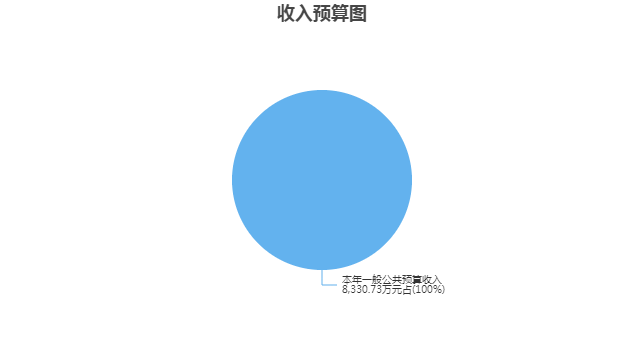 三、支出预算情况说明南通市生态环境局2024年支出预算合计8,330.73万元，其中：基本支出7,178.47万元，占86.17%；项目支出1,152.26万元，占13.83%；事业单位经营支出0万元，占0%；上缴上级支出0万元，占0%；对附属单位补助支出0万元，占0%。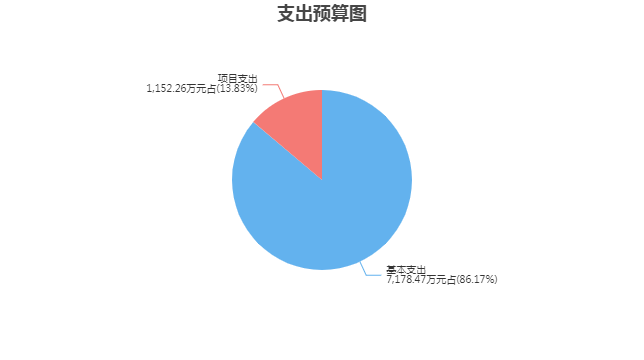 四、财政拨款收支预算总体情况说明南通市生态环境局2024年度财政拨款收、支总预算8,330.73万元。与上年相比，财政拨款收、支总计各增加475.49万元，增长6.05%。主要原因是市生态环境系统在职人员增加及人员经费口径调整，财政拨款收、支较上年增加。五、财政拨款支出预算情况说明南通市生态环境局2024年财政拨款预算支出8,330.73万元，占本年支出合计的100%。与上年相比，财政拨款支出增加475.49万元，增长6.05%。主要原因是在职人员增加及人员经费口径调整，预算支出较上年增加。其中：（一）节能环保支出（类）1.环境保护管理事务（款）行政运行（项）支出3,388.91万元，与上年相比增加330.99万元，增长10.82%。主要原因是在职人员增加及人员经费口径调整，支出较上年增加。2.环境保护管理事务（款）一般行政管理事务（项）支出338.7万元，与上年相比减少13.5万元，减少3.83%。主要原因是办公设备购置费较上年减少。3.环境保护管理事务（款）生态环境保护宣传（项）支出451.7万元，与上年相比增加32.49万元，增长7.75%。主要原因是新增环境教育馆维修费。4.污染减排（款）生态环境监测与信息（项）支出2,176.41万元，与上年相比增加101.81万元，增长4.91%。主要原因是市监测站人员经费口径调整，支出较上年增加。5.污染减排（款）生态环境执法监察（项）支出131.5万元，与上年相比减少15.5万元，减少10.54%。主要原因是秸秆禁烧工作经费较上年减少。（二）住房保障支出（类）1.住房改革支出（款）住房公积金（项）支出863.84万元，与上年相比增加40.15万元，增长4.87%。主要原因是在职人员增加，住房公积金支出较上年增加。2.住房改革支出（款）提租补贴（项）支出979.67万元，与上年相比减少0.95万元，减少0.1%。主要原因是人员结构调整，提租补贴支出较上年减少。六、财政拨款基本支出预算情况说明南通市生态环境局2024年度财政拨款基本支出预算7,178.47万元，其中：（一）人员经费6,476.97万元。主要包括：基本工资、津贴补贴、奖金、绩效工资、机关事业单位基本养老保险缴费、职业年金缴费、职工基本医疗保险缴费、公务员医疗补助缴费、其他社会保障缴费、住房公积金、其他工资福利支出、离休费、退休费、生活补助、奖励金、其他对个人和家庭的补助。（二）公用经费701.5万元。主要包括：办公费、印刷费、水费、电费、邮电费、差旅费、维修（护）费、会议费、培训费、公务接待费、劳务费、委托业务费、工会经费、福利费、公务用车运行维护费、其他交通费用、其他商品和服务支出。七、一般公共预算支出预算情况说明南通市生态环境局2024年一般公共预算财政拨款支出预算8,330.73万元，与上年相比增加475.49万元，增长6.05%。主要原因是在职人员增加及人员经费口径调整，预算支出较上年增加。八、一般公共预算基本支出预算情况说明南通市生态环境局2024年度一般公共预算财政拨款基本支出预算7,178.47万元，其中：（一）人员经费6,476.97万元。主要包括：基本工资、津贴补贴、奖金、绩效工资、机关事业单位基本养老保险缴费、职业年金缴费、职工基本医疗保险缴费、公务员医疗补助缴费、其他社会保障缴费、住房公积金、其他工资福利支出、离休费、退休费、生活补助、奖励金、其他对个人和家庭的补助。（二）公用经费701.5万元。主要包括：办公费、印刷费、水费、电费、邮电费、差旅费、维修（护）费、会议费、培训费、公务接待费、劳务费、委托业务费、工会经费、福利费、公务用车运行维护费、其他交通费用、其他商品和服务支出。九、一般公共预算“三公”经费、会议费、培训费支出预算情况说明南通市生态环境局2024年度一般公共预算拨款安排的“三公”经费支出预算38.84万元，与上年预算数相同。其中，因公出国（境）费支出0万元，占“三公”经费的0%；公务用车购置及运行维护费支出22.5万元，占“三公”经费的57.93%；公务接待费支出16.34万元，占“三公”经费的42.07%。具体情况如下：1．因公出国（境）费预算支出0万元，与上年预算数相同。2．公务用车购置及运行维护费预算支出22.5万元。其中：（1）公务用车购置预算支出0万元，与上年预算数相同。（2）公务用车运行维护费预算支出22.5万元，与上年预算数相同。3．公务接待费预算支出16.34万元，与上年预算数相同。南通市生态环境局2024年度一般公共预算拨款安排的会议费预算支出18.19万元，与上年预算数相同。南通市生态环境局2024年度一般公共预算拨款安排的培训费预算支出46.82万元，与上年预算数相同。十、政府性基金预算支出预算情况说明南通市生态环境局2024年政府性基金支出预算支出0万元。与上年预算数相同。十一、国有资本经营预算支出预算情况说明南通市生态环境局2024年国有资本经营预算支出0万元。与上年预算数相同。十二、一般公共预算机关运行经费支出预算情况说明2024年本部门一般公共预算机关运行经费预算支出446.92万元，与上年相比减少3.47万元，减少0.77%。主要原因是市生态环境局机关在职人员减少，公用经费预算较上年减少。十三、政府采购支出预算情况说明2024年度政府采购支出预算总额337.33万元，其中：拟采购货物支出24.43万元、拟采购工程支出0万元、拟采购服务支出312.9万元。十四、国有资产占用情况说明本部门共有车辆9辆，其中，副部（省）级及以上领导用车0辆、主要领导干部用车0辆、机要通信用车0辆、应急保障用车0辆、执法执勤用车9辆、特种专业技术用车0辆、离退休干部用车0辆，其他用车0辆；单价50万元（含）以上的通用设备34台（套），单价100万元（含）以上的专用设备48台（套）。十五、预算绩效目标设置情况说明2024年度，本部门整体支出纳入绩效目标管理，涉及财政性资金8,330.73万元；本部门共34个项目纳入绩效目标管理，涉及财政性资金合计1,152.26万元，占财政性资金(人员类和运转类中的公用经费项目支出除外)总额的比例为100%。第四部分 名词解释一、财政拨款：单位从同级财政部门取得的各类财政拨款，包括一般公共预算拨款、政府性基金预算拨款、国有资本经营预算拨款。二、财政专户管理资金：缴入财政专户、实行专项管理的高中以上学费、住宿费、高校委托培养费、函大、电大、夜大及短训班培训费等教育收费。三、单位资金：除财政拨款收入和财政专户管理资金以外的收入，包括事业收入（不含教育收费）、上级补助收入、附属单位上缴收入、事业单位经营收入及其他收入（包含债务收入、投资收益等）。四、基本支出：指为保障机构正常运转、完成工作任务而发生的人员支出和公用支出。五、项目支出：指在基本支出之外为完成特定工作任务和事业发展目标所发生的支出。六、“三公”经费：指部门用一般公共预算财政拨款安排的因公出国（境）费、公务用车购置及运行维护费和公务接待费。其中，因公出国（境）费反映单位公务出国（境）的住宿费、旅费、伙食补助费、杂费、培训费等支出；公务用车购置及运行维护费反映单位公务用车购置费、燃料费、维修费、过路过桥费、保险费、安全奖励费用等支出；公务接待费反映单位按规定开支的各类公务接待（含外宾接待）支出。七、机关运行经费：指行政单位（含参照公务员法管理的事业单位）使用一般公共预算安排的基本支出中的日常公用经费支出，包括办公及印刷费、邮电费、差旅费、会议费、福利费、日常维修费、专用材料及一般设备购置费、办公用房水电费、办公用房取暖费、办公用房物业管理费、公务用车运行维护费及其他费用等。八、节能环保支出(类)环境保护管理事务(款)行政运行(项)：反映行政单位（包括实行公务员管理的事业单位）的基本支出。九、节能环保支出(类)环境保护管理事务(款)一般行政管理事务(项)：反映行政单位（包括实行公务员管理的事业单位）未单独设置项级科目的其他项目支出。十、节能环保支出(类)环境保护管理事务(款)生态环境保护宣传(项)：反映生态环境部门环境保护宣传教育方面的支出。十一、节能环保支出(类)污染减排(款)生态环境监测与信息(项)：反映生态环境部门监测和信息方面的支出，包括环境质量监测、污染治理设施竣工验收监测、污染源监督性监测、污染事故应急监测和污染纠纷监测等支出，环境统计和调查、环境质量评价、绿色国民经济核算等支出，环境信息系统建设、维护、运行、信息发布及其技术支持等方面的支出。十二、节能环保支出(类)污染减排(款)生态环境执法监察(项)：反映生态环境部门监督检查环保法律法规、标准等执行情况的支出，行政处罚、行政诉讼、行政复议支出，环境行政稽查支出，执法装备支出,排污费申报、征收与使用管理支出，环境问题举报、环境纠纷调查处理支出，突发性污染事故预防、应急处置等支出。十三、住房保障支出(类)住房改革支出(款)住房公积金(项)：反映行政事业单位按人力资源和社会保障部、财政部规定的基本工资和津贴补贴以及规定比例为职工缴纳的住房公积金。十四、住房保障支出(类)住房改革支出(款)提租补贴(项)：反映按房改政策规定的标准，行政事业单位向职工（含离退休人员）发放的租金补贴。2024年度南通市生态环境局部门预算公开公开01表公开01表公开01表公开01表公开01表收支总表收支总表收支总表收支总表收支总表部门：南通市生态环境局部门：南通市生态环境局部门：南通市生态环境局单位：万元单位：万元收入收入支出支出支出项目预算数项目项目预算数一、一般公共预算拨款收入8,330.73一、一般公共服务支出一、一般公共服务支出二、政府性基金预算拨款收入二、外交支出二、外交支出三、国有资本经营预算拨款收入三、国防支出三、国防支出四、财政专户管理资金收入四、公共安全支出四、公共安全支出五、事业收入五、教育支出五、教育支出六、事业单位经营收入六、科学技术支出六、科学技术支出七、上级补助收入七、文化旅游体育与传媒支出七、文化旅游体育与传媒支出八、附属单位上缴收入八、社会保障和就业支出八、社会保障和就业支出九、其他收入九、社会保险基金支出九、社会保险基金支出十、卫生健康支出十、卫生健康支出十一、节能环保支出十一、节能环保支出6,487.22十二、城乡社区支出十二、城乡社区支出十三、农林水支出十三、农林水支出十四、交通运输支出十四、交通运输支出十五、资源勘探工业信息等支出十五、资源勘探工业信息等支出十六、商业服务业等支出十六、商业服务业等支出十七、金融支出十七、金融支出十八、援助其他地区支出 十八、援助其他地区支出 十九、自然资源海洋气象等支出十九、自然资源海洋气象等支出二十、住房保障支出二十、住房保障支出1,843.51二十一、粮油物资储备支出二十一、粮油物资储备支出二十二、国有资本经营预算支出二十二、国有资本经营预算支出二十三、灾害防治及应急管理支出二十三、灾害防治及应急管理支出二十四、预备费二十四、预备费二十五、其他支出二十五、其他支出二十六、转移性支出二十六、转移性支出二十七、债务还本支出二十七、债务还本支出二十八、债务付息支出二十八、债务付息支出二十九、债务发行费用支出二十九、债务发行费用支出三十、抗疫特别国债安排的支出三十、抗疫特别国债安排的支出本年收入合计8,330.73本年支出合计本年支出合计8,330.73上年结转结余年终结转结余年终结转结余收入总计8,330.73支出总计支出总计8,330.73公开02表公开02表公开02表公开02表公开02表公开02表公开02表公开02表公开02表公开02表公开02表公开02表公开02表公开02表公开02表公开02表公开02表公开02表公开02表收入总表收入总表收入总表收入总表收入总表收入总表收入总表收入总表收入总表收入总表收入总表收入总表收入总表收入总表收入总表收入总表收入总表收入总表收入总表部门：南通市生态环境局部门：南通市生态环境局部门：南通市生态环境局部门：南通市生态环境局部门：南通市生态环境局部门：南通市生态环境局部门：南通市生态环境局部门：南通市生态环境局部门：南通市生态环境局部门：南通市生态环境局部门：南通市生态环境局部门：南通市生态环境局部门：南通市生态环境局单位：万元单位：万元单位：万元单位：万元单位：万元单位：万元部门代码部门名称合计本年收入本年收入本年收入本年收入本年收入本年收入本年收入本年收入本年收入本年收入上年结转结余上年结转结余上年结转结余上年结转结余上年结转结余上年结转结余部门代码部门名称合计小计一般公共预算政府性基金预算国有资本经营预算财政专户管理资金事业收入事业单位经营收入上级补助收入附属单位上缴收入其他收入小计一般公共预算政府性基金预算国有资本经营预算财政专户管理资金单位资金合计合计8,330.738,330.738,330.73074南通市生态环境局8,330.738,330.738,330.73  074001南通市生态环境局3,350.673,350.673,350.67  074003南通市生态环境综合行政执法局1,752.331,752.331,752.33  074004南通市生态环境监控中心1,022.311,022.311,022.31  074005南通市环境保护宣传教育中心513.41513.41513.41  074007南通市生态环境监测站1,692.011,692.011,692.01公开03表公开03表公开03表公开03表公开03表公开03表公开03表公开03表支出总表支出总表支出总表支出总表支出总表支出总表支出总表支出总表部门：南通市生态环境局部门：南通市生态环境局部门：南通市生态环境局部门：南通市生态环境局部门：南通市生态环境局部门：南通市生态环境局单位：万元单位：万元科目编码科目名称合计基本支出项目支出事业单位经营支出上缴上级支出对附属单位补助支出合计合计8,330.737,178.471,152.26211节能环保支出6,487.225,334.961,152.26  21101环境保护管理事务4,179.313,560.61618.70    2110101行政运行3,388.913,388.91    2110102一般行政管理事务338.70338.70    2110104生态环境保护宣传451.70171.70280.00  21111污染减排2,307.911,774.35533.56    2111101生态环境监测与信息2,176.411,774.35402.06    2111102生态环境执法监察131.50131.50221住房保障支出1,843.511,843.51  22102住房改革支出1,843.511,843.51    2210201住房公积金863.84863.84    2210202提租补贴979.67979.67公开04表公开04表公开04表公开04表财政拨款收支总表财政拨款收支总表财政拨款收支总表财政拨款收支总表部门：南通市生态环境局部门：南通市生态环境局部门：南通市生态环境局单位：万元收	入收	入支	出支	出项	目预算数项目预算数一、本年收入8,330.73一、本年支出8,330.73（一）一般公共预算拨款8,330.73（一）一般公共服务支出（二）政府性基金预算拨款（二）外交支出（三）国有资本经营预算拨款（三）国防支出二、上年结转（四）公共安全支出（一）一般公共预算拨款（五）教育支出（二）政府性基金预算拨款（六）科学技术支出（三）国有资本经营预算拨款（七）文化旅游体育与传媒支出（八）社会保障和就业支出（九）社会保险基金支出（十）卫生健康支出（十一）节能环保支出6,487.22（十二）城乡社区支出（十三）农林水支出（十四）交通运输支出（十五）资源勘探工业信息等支出（十六）商业服务业等支出（十七）金融支出（十八）援助其他地区支出 （十九）自然资源海洋气象等支出（二十）住房保障支出1,843.51（二十一）粮油物资储备支出（二十二）国有资本经营预算支出（二十三）灾害防治及应急管理支出（二十四）预备费（二十五）其他支出（二十六）转移性支出（二十七）债务还本支出（二十八）债务付息支出（二十九）债务发行费用支出（三十）抗疫特别国债安排的支出二、年终结转结余收入总计8,330.73支出总计8,330.73公开05表公开05表公开05表公开05表公开05表公开05表公开05表财政拨款支出表（功能科目）财政拨款支出表（功能科目）财政拨款支出表（功能科目）财政拨款支出表（功能科目）财政拨款支出表（功能科目）财政拨款支出表（功能科目）财政拨款支出表（功能科目）部门：南通市生态环境局部门：南通市生态环境局部门：南通市生态环境局部门：南通市生态环境局部门：南通市生态环境局部门：南通市生态环境局单位：万元科目编码科目名称合计基本支出基本支出基本支出项目支出科目编码科目名称合计小计人员经费公用经费项目支出合计合计8,330.737,178.476,476.97701.501,152.26211节能环保支出6,487.225,334.964,633.46701.501,152.26  21101环境保护管理事务4,179.313,560.613,088.86471.75618.70    2110101行政运行3,388.913,388.912,941.99446.92    2110102一般行政管理事务338.70338.70    2110104生态环境保护宣传451.70171.70146.8724.83280.00  21111污染减排2,307.911,774.351,544.60229.75533.56    2111101生态环境监测与信息2,176.411,774.351,544.60229.75402.06    2111102生态环境执法监察131.50131.50221住房保障支出1,843.511,843.511,843.51  22102住房改革支出1,843.511,843.511,843.51    2210201住房公积金863.84863.84863.84    2210202提租补贴979.67979.67979.67公开06表公开06表公开06表公开06表公开06表财政拨款基本支出表（经济科目）财政拨款基本支出表（经济科目）财政拨款基本支出表（经济科目）财政拨款基本支出表（经济科目）财政拨款基本支出表（经济科目）部门：南通市生态环境局部门：南通市生态环境局部门：南通市生态环境局部门：南通市生态环境局单位：万元部门预算支出经济分类科目部门预算支出经济分类科目本年财政拨款基本支出本年财政拨款基本支出本年财政拨款基本支出科目编码科目名称合计人员经费公用经费合计合计7,178.476,476.97701.50301工资福利支出6,048.066,048.06  30101基本工资869.70869.70  30102津贴补贴1,876.451,876.45  30103奖金969.45969.45  30107绩效工资167.63167.63  30108机关事业单位基本养老保险缴费401.59401.59  30109职业年金缴费200.81200.81  30110职工基本医疗保险缴费186.36186.36  30111公务员医疗补助缴费103.54103.54  30112其他社会保障缴费26.7526.75  30113住房公积金863.84863.84  30199其他工资福利支出381.94381.94302商品和服务支出701.50701.50  30201办公费102.09102.09  30202印刷费20.3020.30  30205水费0.500.50  30206电费5.005.00  30207邮电费37.1037.10  30211差旅费57.2057.20  30213维修（护）费9.009.00  30215会议费16.1916.19  30216培训费16.8216.82  30217公务接待费11.2911.29  30226劳务费25.0025.00  30227委托业务费2.002.00  30228工会经费61.9861.98  30229福利费135.30135.30  30231公务用车运行维护费22.5022.50  30239其他交通费用97.7297.72  30299其他商品和服务支出81.5181.51303对个人和家庭的补助428.91428.91  30301离休费67.5767.57  30302退休费221.76221.76  30305生活补助2.522.52  30309奖励金0.080.08  30399其他对个人和家庭的补助136.98136.98公开07表公开07表公开07表公开07表公开07表公开07表公开07表一般公共预算支出表一般公共预算支出表一般公共预算支出表一般公共预算支出表一般公共预算支出表一般公共预算支出表一般公共预算支出表部门：南通市生态环境局部门：南通市生态环境局部门：南通市生态环境局部门：南通市生态环境局部门：南通市生态环境局部门：南通市生态环境局单位：万元科目编码科目名称合计基本支出基本支出基本支出项目支出科目编码科目名称合计小计人员经费公用经费项目支出合计合计8,330.737,178.476,476.97701.501,152.26211节能环保支出6,487.225,334.964,633.46701.501,152.26  21101环境保护管理事务4,179.313,560.613,088.86471.75618.70    2110101行政运行3,388.913,388.912,941.99446.92    2110102一般行政管理事务338.70338.70    2110104生态环境保护宣传451.70171.70146.8724.83280.00  21111污染减排2,307.911,774.351,544.60229.75533.56    2111101生态环境监测与信息2,176.411,774.351,544.60229.75402.06    2111102生态环境执法监察131.50131.50221住房保障支出1,843.511,843.511,843.51  22102住房改革支出1,843.511,843.511,843.51    2210201住房公积金863.84863.84863.84    2210202提租补贴979.67979.67979.67公开08表公开08表公开08表公开08表公开08表一般公共预算基本支出表一般公共预算基本支出表一般公共预算基本支出表一般公共预算基本支出表一般公共预算基本支出表部门：南通市生态环境局部门：南通市生态环境局部门：南通市生态环境局部门：南通市生态环境局单位：万元部门预算支出经济分类科目部门预算支出经济分类科目本年一般公共预算基本支出本年一般公共预算基本支出本年一般公共预算基本支出科目编码科目名称合计人员经费公用经费合计合计7,178.476,476.97701.50301工资福利支出6,048.066,048.06  30101基本工资869.70869.70  30102津贴补贴1,876.451,876.45  30103奖金969.45969.45  30107绩效工资167.63167.63  30108机关事业单位基本养老保险缴费401.59401.59  30109职业年金缴费200.81200.81  30110职工基本医疗保险缴费186.36186.36  30111公务员医疗补助缴费103.54103.54  30112其他社会保障缴费26.7526.75  30113住房公积金863.84863.84  30199其他工资福利支出381.94381.94302商品和服务支出701.50701.50  30201办公费102.09102.09  30202印刷费20.3020.30  30205水费0.500.50  30206电费5.005.00  30207邮电费37.1037.10  30211差旅费57.2057.20  30213维修（护）费9.009.00  30215会议费16.1916.19  30216培训费16.8216.82  30217公务接待费11.2911.29  30226劳务费25.0025.00  30227委托业务费2.002.00  30228工会经费61.9861.98  30229福利费135.30135.30  30231公务用车运行维护费22.5022.50  30239其他交通费用97.7297.72  30299其他商品和服务支出81.5181.51303对个人和家庭的补助428.91428.91  30301离休费67.5767.57  30302退休费221.76221.76  30305生活补助2.522.52  30309奖励金0.080.08  30399其他对个人和家庭的补助136.98136.98公开09表公开09表公开09表公开09表公开09表公开09表公开09表公开09表一般公共预算“三公”经费、会议费、培训费支出表一般公共预算“三公”经费、会议费、培训费支出表一般公共预算“三公”经费、会议费、培训费支出表一般公共预算“三公”经费、会议费、培训费支出表一般公共预算“三公”经费、会议费、培训费支出表一般公共预算“三公”经费、会议费、培训费支出表一般公共预算“三公”经费、会议费、培训费支出表一般公共预算“三公”经费、会议费、培训费支出表部门：南通市生态环境局部门：南通市生态环境局部门：南通市生态环境局部门：南通市生态环境局部门：南通市生态环境局部门：南通市生态环境局单位：万元单位：万元“三公”经费合计因公出国（境）费公务用车购置及运行维护费公务用车购置及运行维护费公务用车购置及运行维护费公务接待费会议费培训费“三公”经费合计因公出国（境）费小计公务用车购置费公务用车运行维护费公务接待费会议费培训费38.840.0022.500.0022.5016.3418.1946.82公开10表公开10表公开10表公开10表公开10表政府性基金预算支出表政府性基金预算支出表政府性基金预算支出表政府性基金预算支出表政府性基金预算支出表部门：南通市生态环境局部门：南通市生态环境局部门：南通市生态环境局部门：南通市生态环境局单位：万元科目编码科目名称本年政府性基金预算支出本年政府性基金预算支出本年政府性基金预算支出科目编码科目名称合计基本支出项目支出合计公开11表公开11表公开11表公开11表公开11表国有资本经营预算支出预算表国有资本经营预算支出预算表国有资本经营预算支出预算表国有资本经营预算支出预算表国有资本经营预算支出预算表部门：南通市生态环境局部门：南通市生态环境局部门：南通市生态环境局部门：南通市生态环境局单位：万元项    目项    目本年支出合计基本支出  项目支出功能分类科目编码科目名称本年支出合计基本支出  项目支出栏次栏次123合计合计公开12表公开12表公开12表公开12表一般公共预算机关运行经费支出预算表一般公共预算机关运行经费支出预算表一般公共预算机关运行经费支出预算表一般公共预算机关运行经费支出预算表部门：南通市生态环境局部门：南通市生态环境局部门：南通市生态环境局单位：万元科目编码科目名称机关运行经费支出机关运行经费支出合计合计446.92446.92302商品和服务支出446.92446.92  30201办公费49.2549.25  30202印刷费16.5016.50  30207邮电费21.0021.00  30211差旅费36.0036.00  30213维修（护）费3.003.00  30215会议费13.5613.56  30216培训费11.2011.20  30217公务接待费7.557.55  30226劳务费17.0017.00  30228工会经费35.1235.12  30229福利费75.2475.24  30231公务用车运行维护费15.0015.00  30239其他交通费用93.7293.72  30299其他商品和服务支出52.7852.78公开13表公开13表公开13表公开13表公开13表公开13表公开13表公开13表公开13表公开13表政府采购支出表政府采购支出表政府采购支出表政府采购支出表政府采购支出表政府采购支出表政府采购支出表政府采购支出表政府采购支出表政府采购支出表部门：南通市生态环境局部门：南通市生态环境局部门：南通市生态环境局部门：南通市生态环境局部门：南通市生态环境局单位：万元采购品目大类专项名称经济科目采购品目名称采购组织形式资金来源资金来源资金来源资金来源总计采购品目大类专项名称经济科目采购品目名称采购组织形式一般公共预算资金政府性基金其他资金上年结转和结余资金总计合计337.33337.33货物24.4324.43南通市生态环境局12.0912.09临时挂靠机构工作经费办公费复印纸集中采购0.300.30公用经费（限额）办公费复印纸集中采购0.990.99办公设备购置办公设备购置便携式计算机集中采购3.503.50办公设备购置办公设备购置复印机集中采购3.203.20办公设备购置办公设备购置其他打印机集中采购2.502.50办公设备购置办公设备购置办公桌集中采购1.601.60南通市生态环境综合行政执法局0.600.60公用经费（限额）办公费复印纸集中采购0.600.60南通市生态环境监控中心3.803.80公用经费（限额）办公费复印纸集中采购0.400.40公用经费（限额）其他交通费用复印纸集中采购1.501.50办公设备购置办公设备购置便携式计算机集中采购1.401.40办公设备购置办公设备购置话筒设备集中采购0.500.50南通市环境保护宣传教育中心0.200.20公用经费（限额）办公费复印纸集中采购0.200.20南通市生态环境监测站7.747.74公用经费（限额）办公费复印纸集中采购1.001.00办公设备购置办公设备购置A4黑白打印机集中采购0.250.25办公设备购置办公设备购置A4彩色打印机集中采购0.500.50办公设备购置办公设备购置扫描仪集中采购0.250.25办公设备购置办公设备购置办公桌集中采购5.005.00办公设备购置办公设备购置其他台、桌类集中采购0.100.10办公设备购置办公设备购置茶水柜集中采购0.120.12办公设备购置办公设备购置其他柜类集中采购0.520.52服务312.90312.90南通市生态环境局118.00118.00生态环境综合管理专项印刷费其他印刷服务集中采购5.005.00生态环境综合管理专项其他交通费用出租车客运服务集中采购70.0070.00临时挂靠机构工作经费印刷费其他印刷服务集中采购2.002.00临时挂靠机构工作经费其他交通费用出租车客运服务集中采购41.0041.00南通市生态环境综合行政执法局100.50100.50秸秆禁烧工作经费委托业务费大气污染治理服务分散采购55.0055.00环境执法综合管理专项其他交通费用出租车客运服务集中采购30.0030.00公用经费（定额）公务用车运行维护费财产保险服务集中采购1.501.50公用经费（定额）公务用车运行维护费车辆维修和保养服务集中采购3.003.00公用经费（定额）公务用车运行维护费车辆加油、添加燃料服务集中采购8.508.50公用经费（限额）印刷费其他印刷服务集中采购2.502.50南通市生态环境监控中心25.1025.10物业管理费物业管理费物业管理服务集中采购13.5013.50环境监控综合管理专项其他交通费用出租车客运服务集中采购9.609.60公用经费（限额）印刷费其他印刷服务集中采购2.002.00南通市环境保护宣传教育中心3.803.80公众参与活动经费其他交通费用出租车客运服务集中采购2.002.00公用经费（限额）印刷费其他印刷服务集中采购0.800.80公用经费（限额）其他交通费用出租车客运服务集中采购1.001.00南通市生态环境监测站65.5065.50环境监测综合管理专项其他交通费用出租车客运服务集中采购12.0012.00公用经费（定额）公务用车运行维护费财产保险服务集中采购0.600.60公用经费（定额）公务用车运行维护费车辆维修和保养服务集中采购2.902.90公用经费（定额）公务用车运行维护费车辆加油、添加燃料服务集中采购4.004.00公用经费（限额）印刷费其他印刷服务集中采购1.001.00物业管理费物业管理费物业管理服务集中采购45.0045.00